All Surface Enamel Oil Base - Универсальная алкидная эмаль All Surface Enamel предназначена для внутренних и наружных работ по дереву, металлу, гипсокартону и другим поверхностям. Это высококачественное алкидное покрытие обладает высокой стойкостью к атмосферным воздействиям и солнечному свету. Поэтому его рекомендуется наносить на двери, окна, детали декора и другие поверхности, где возможен сильный износ. Благодаря своей уникальной формуле прекрасно подходит для нанесения на любую поверхность.All Surface Enamel Oil Base соответствует федеральным сертификационным требованиям США и Российской Федерации.Краска All Surface Enamel Oil Base – полуматовая алкидная краска для внутренних и наружных работ.Область применения:    All Surface Enamel Oil Base предназначена для нанесения на следующие поверхности: гипсокартон, штукатурка, отделочные панели, дерево, деревянные полы, алюминий, сталь, оцинкованная сталь, бетон, кирпичная кладка, строительные блоки, .  Широкая гамма цветов:    Черная (Black) применяется как таковая, экстрабелую (ExraWhite) базу можно применять как таковую, либо колерованную,  Прозрачную (UltraDeep) базу применять колерованную в сильнонасыщенные тона.Укрывистость:    Примерно 9-10 м2/л в зависимости от поверхности и особенностей нанесения.Время высыхания:    При 25С и влажности 50% «на отлип» - 4 часа, для нанесения второго слоя - 16 часов.  Перед мытьем сухой пленки рекомендуется выдержать ее в течение двух недель.Степень глянца:    Черная - 15 единиц под углом 85, прозрачная – 35 единиц под углом 85, белая – 70 единиц под углом 60.Масса:    в галлоновой банке ( = .) после добавления колоранта до .Информация об очистке:    Немедленно после окончания работ удалить проливы и брызги, отмыть руки и инструмент с помощью уайт-спирита. При использовании уайт-спирита следуйте инструкциям по безопасности производителей.Подготовка поверхности:   В большинстве случаев неадекватное качество покрытия обусловлено неправильной подготовкой поверхности или неверным нанесением самого покрытия.  Поверхность должна быть сухой, неглянцевой, очищенной от грязи, пыли и жира. Удалить загрязнения путем промывания очистителем, вымыть водой и дать высохнуть.  Отслаивающуюся или потрескавшуюся краску соскоблить и отшлифовать. Глянцевые поверхности обработать наждачной бумагой до матового оттенка. Новые бетонные или кирпичные поверхности выдержать в течение 30 суток. При невозможности – выдержать 7 суток и покрыть грунтовкой PrepRite Masonry Primer. Пятна, оставленные водой, дымом, чернилами, карандашом, жиром и т.п. покрыть грунтовкой серии PrepRite.Грунтование: В зависимости от поверхности использовать грунтовки Шервин-Вильямс из серий PrepRite или Loxon, по алюминию и оцинкованной стали использовать грунтовку Galvite HS.Финишная окраска:    Один или два слоя.  Наносить краску при температуре не ниже 10С, использовать кисть, малярный валик, распылитель (безвоздушный распылитель при давлении 138 бар, диаметр наконечника 0.43-).  Разбавление не требуется.Хранение:    Защищать краску от замерзания.  Рекомендуется использовать в течение трех лет со дня производства*Предупреждения:  Не использовать для покраски крыш. Не использовать красители, предназначенные только для внутренних работ, на наружных поверхностях.Производитель:    The Sherwin-Williams Company, 101 Prospect Avenue, 44115, Cleveland, Ohio, USA.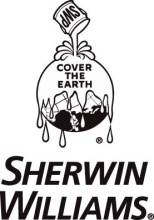 Sherwin-Williams All Surface Enamel Oil BaseA11